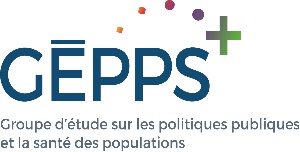 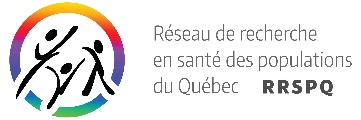 Formulaire de proposition d’un midi-séminaire du RS PP&SP